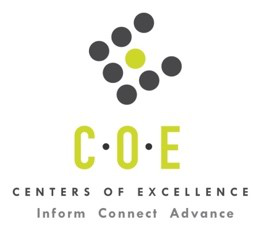  Public Safety OccupationsLabor Market Information ReportCollege of MarinPrepared by the San Francisco Bay Center of Excellence for Labor Market ResearchNovember 2021RecommendationBased on all available data, there appears to be an “undersupply” of Public Safety workers compared to the demand for this cluster of occupations in the Bay region and in the North Bay sub-region (Marin, Napa, Solano, Sonoma counties). There is a projected annual gap of about 2,730 students in the Bay region and 475 students in the North Bay Sub-Region.IntroductionThis report provides student outcomes data on employment and earnings for TOP 2199.00 Other Public and Protective Services programs in the state and region. It is recommended that these data be reviewed to better understand how outcomes for students taking courses on this TOP code compare to potentially similar programs at colleges in the state and region, as well as to outcomes across all CTE programs at College of Marin College and in the region.This report profiles Public Safety Occupations in the 12 county Bay region and in the North Bay sub-region for a proposed new program at College of Marin College.Emergency Medical Technicians and Paramedics (29-2041): Assess injuries, administer emergency medical care, and extricate trapped individuals. Transport injured or sick persons to medical facilities.
  Entry-Level Educational Requirement: Postsecondary nondegree award
  Training Requirement: None
  Percentage of Community College Award Holders or Some Postsecondary Coursework: NA%Firefighters (33-2011): Control and extinguish fires or respond to emergency situations where life, property, or the environment is at risk. Duties may include fire prevention, emergency medical service, hazardous material response, search and rescue, and disaster assistance.
  Entry-Level Educational Requirement: Postsecondary nondegree award
  Training Requirement: Long-term on-the-job training
  Percentage of Community College Award Holders or Some Postsecondary Coursework: 60%Police and Sheriffs Patrol Officers (33-3051): Maintain order and protect life and property by enforcing local, tribal, State, or Federal laws and ordinances. Perform a combination of the following duties: patrol a specific area; direct traffic; issue traffic summonses; investigate accidents; apprehend and arrest suspects, or serve legal processes of courts.
  Entry-Level Educational Requirement: High school diploma or equivalent
  Training Requirement: Moderate-term on-the-job training
  Percentage of Community College Award Holders or Some Postsecondary Coursework: 49%Occupational DemandTable 1. Employment Outlook for Public Safety Occupations in Bay RegionBay Region includes: Alameda, Contra Costa, Marin, Monterey, Napa, San Benito, San Francisco, San Mateo, Santa Clara, Santa Cruz, Solano and Sonoma CountiesTable 2. Employment Outlook for Public Safety Occupations in North Bay Sub-regionNorth Bay Sub-Region includes: Marin, Napa, Solano, Sonoma CountiesJob Postings in Bay Region and North Bay Sub-RegionTable 3. Number of Job Postings by Occupation for latest 12 months (Oct 2020 - Sep 2021)Table 4a. Top Job Titles for Public Safety Occupations for latest 12 months (Oct 2020 - Sep 2021) Bay RegionTable 4b. Top Job Titles for Public Safety Occupations for latest 12 months (Oct 2020 - Sep 2021) North Bay      Sub-RegionIndustry ConcentrationTable 5. Industries hiring Public Safety Workers in Bay RegionTable 6. Top Employers Posting Public Safety Occupations in Bay Region and North Bay Sub-Region                 (Oct 2020 - Sep 2021)Educational SupplyThere is one (1) community college in the Bay Region issuing 9 awards on average annually (last 3 years ending 2018-19) on TOP 2199.00 Other Public and Protective Services. In the North Bay Sub-Region, there are no community colleges that issued awards on average annually (last 3 years) on this TOP code.There are three (3) other CTE educational institutions in the Bay Region issuing 36 awards on average annually (last 3 years ending 2016-17) on TOP 2199.00 Other Public and Protective Services. There is 0 other CTE educational institution in the North Bay Sub-Region issuing 0 awards on average annually (last 3 years) on this TOP code.Table 7a. Community College Awards on TOP 2199.00 Other Public and Protective Services in Bay Region Note: The annual average for awards is 2016-17 to 2018-19.Table 7b. Other CTE Institutons Awards on TOP 2199.00 Other Public and Protective Services in Bay RegionNote: The annual average for awards is 2016-17 to 2018-19.Gap AnalysisBased on the data included in this report, there is a large labor market gap in the Bay region with 2,775 annual openings for the Public Safety occupational cluster and 45 annual (3-year average) awards for an annual undersupply of 2,730 students. In the North Bay Sub-Region, there is also a gap with 475 annual openings and no annual (3-year average) awards for an annual undersupply of 475 students.Student OutcomesTable 8. Four Employment Outcomes Metrics for Students Who Took Courses on TOP 2199.00 Other Public and Protective ServicesSkills, Certifications and EducationTable 9. Top Skills for Public Safety Occupations in Bay Region (Oct 2020 - Sep 2021)Table 10. Certifications for Public Safety Occupations in Bay Region (Oct 2020 - Sep 2021)Table 11. Education Requirements for Public Safety Occupations in Bay Region MethodologyOccupations for this report were identified by use of skills listed in O*Net descriptions and job descriptions in Burning Glass. Labor demand data is sourced from Economic Modeling Specialists International (EMSI) occupation data and Burning Glass job postings data. Educational supply and student outcomes data is retrieved from multiple sources, including CTE Launchboard and CCCCO Data Mart.SourcesO*Net Online
Labor Insight/Jobs (Burning Glass)
Economic Modeling Specialists International (EMSI)
CTE LaunchBoard www.calpassplus.org/Launchboard/
Statewide CTE Outcomes Survey
Employment Development Department Unemployment Insurance Dataset
Living Insight Center for Community Economic Development
Chancellor’s Office MIS systemContactsFor more information, please contact:• Leila Jamoosian, Research Analyst, for Bay Area Community College Consortium (BACCC) and Centers of Excellence (CoE), leila@baccc.net• John Carrese, Director, San Francisco Bay Center of Excellence for Labor Market Research, jcarrese@ccsf.edu or (415) 267-6544Occupation2020 Jobs2025 Jobs5-yr Change5-yr % Change5-yr Total OpeningsAnnual Openings25% Hourly EarningMedian Hourly WageEmergency Medical Technicians and Paramedics6,1076,5614547%2,825565$14$44Firefighters6,9367,3223866%3,206641$41$76Police and Sheriffs Patrol Officers16,53217,3768445%7,8461,569$52$85Total29,57531,2591,6846%13,8772,775Source: EMSI 2021.3Source: EMSI 2021.3Source: EMSI 2021.3Source: EMSI 2021.3Source: EMSI 2021.3Source: EMSI 2021.3Source: EMSI 2021.3Source: EMSI 2021.3Source: EMSI 2021.3Occupation2020 Jobs2025 Jobs5-yr Change5-yr % Change5-yr Total OpeningsAnnual Openings25% Hourly EarningMedian Hourly WageEmergency Medical Technicians and Paramedics1,6901,728382%674135$12$39Firefighters1,1201,181615%516103$35$68Police and Sheriffs Patrol Officers2,5242,6421175%1,184237$52$83Total5,3345,5512174%2,374475Source: EMSI 2021.3Source: EMSI 2021.3Source: EMSI 2021.3Source: EMSI 2021.3Source: EMSI 2021.3Source: EMSI 2021.3Source: EMSI 2021.3Source: EMSI 2021.3Source: EMSI 2021.3OccupationBay RegionNorth BayEmergency Medical Technicians and Paramedics833133Police Patrol Officers70891Municipal Firefighters15043Sheriffs and Deputy Sheriffs8920Forest Firefighters82Source: Burning GlassSource: Burning GlassSource: Burning GlassTitleBayTitleBayEmergency Medical Technician283Firefighter31Police Officer54Mobile Officer29Paramedic52EMT Basic20Paramedic Basic 42Community Service Officer17Police Officer Trainee36Public Safety Officer16Police Officer Lateral30Courtesy Patrol27Source: Burning GlassSource: Burning GlassSource: Burning GlassSource: Burning GlassTitleNorth BayTitleNorth BayEmergency Medical Technician49Firefighter7Police Officer13Former Law Enforcement/CJ Professionals7Police Officer Trainee11Paramedic Basic 13Emt Basic In10Police Officer - Lateral5Paramedic9Deputy Sheriff Trainee3Emergency Medical Responder8Firefighter/Paramedic3Firefighter/First Responder8Police Cadet3Police Officer - Graduate3Source: Burning GlassSource: Burning GlassSource: Burning GlassSource: Burning GlassIndustry – 6 Digit NAICS (No. American Industry Classification) CodesJobs in Industry (2020)Jobs in Industry (2025)% Change (2020-25)% Occupation Group in Industry (2020)Local Government, Excluding Education and Hospitals21,29222,4245%73%Ambulance Services3,2413,5179%11%State Government, Excluding Education and Hospitals1,1071,1887%4%Federal Government, Military8969091%3%General Medical and Surgical Hospitals423414-2%1%Colleges, Universities, and Professional Schools (State Government)3433502%1%Hospitals (Local Government)28331311%1%Federal Government, Civilian, Excluding Postal Service2622672%1%Colleges, Universities, and Professional Schools2362548%1%Colleges, Universities, and Professional Schools (Local Government)1962012%1%Source: EMSI 2021.3Source: EMSI 2021.3Source: EMSI 2021.3Source: EMSI 2021.3Source: EMSI 2021.3EmployerBayEmployerNorth BayGlobal Medical Response90Lifewest Ambulance23Covid Clinic79Covid Clinic21Global Medical Response, Inc61Global Medical Response14Securitas50County Sonoma11AMR41Global Medical Response, Inc9Norcal Ambulance31City San Rafael9Lifewest Ambulance28Medic Ambulance Service Incorporated8University Of California23Ethos Veterinary Health7American Medical Response21County Marin7Falcon Critical Care Transport20Norcal Ambulance6Source: Burning GlassSource: Burning GlassSource: Burning GlassSource: Burning GlassCollegeSubregionCertificate LowTotalDe AnzaSilicon Valley99Total99Source: Data MartSource: Data MartSource: Data MartSource: Data MartCollegeSubregionAssociate DegreeAward 1 < 2 academic yrsTotalCarrington College-Pleasant HillEast Bay7512Carrington College-San JoseSilicon Valley11617Carrington College-San LeandroEast Bay437Total221436Source: Data MartSource: Data MartSource: Data MartSource: Data MartSource: Data MartMetric OutcomesBay       All CTE ProgramCollege of Marin                    All CTE ProgramState 2199.00Bay 2199.00North Bay 2199.00College of Marin 2199.00Students with a Job Closely Related to      Their Field of Study73%80%56%N/AN/AN/AMedian Annual Earnings for SWP Exiting Students$44,575$40,290$30,277N/AN/AN/AMedian Change in Earnings for SWP     Exiting Students30%31%22%N/AN/AN/AExiting Students Who Attained the Living Wage53%50%42%N/AN/AN/ASource: Launchboard Strong Workforce Program Median of 2016-18.Source: Launchboard Strong Workforce Program Median of 2016-18.Source: Launchboard Strong Workforce Program Median of 2016-18.Source: Launchboard Strong Workforce Program Median of 2016-18.Source: Launchboard Strong Workforce Program Median of 2016-18.Source: Launchboard Strong Workforce Program Median of 2016-18.Source: Launchboard Strong Workforce Program Median of 2016-18.SkillPostingSkillPostingCardiopulmonary Resuscitation (CPR)536Medical Triage125Public Health and Safety479Vaccines123Patient Care374Motor Vehicle Operation120Prevention of Criminal Activity266Scheduling117Advanced Cardiac Life Support (ACLS)220Hoisting Equipment116Cleaning211Critical Care107Customer Service189Surveillance107Customer Billing180Warrants105Personal Protective Equipment (PPE)161Patient Interviewing100Community Relations155Assisted Living98Information Systems137Life Support91Law Enforcement or Criminal Justice Experience136Basic Trauma Life Support (BTLS)87Customer Contact133Repair86Electrocardiogram (EKG / ECG)133Security Operations86Source: Burning GlassSource: Burning GlassSource: Burning GlassSource: Burning GlassCertificationPostingCertificationPostingDriver's License893National Registry of Emergency         Medical Technicians (NREMT)67Emergency Medical Technician (EMT)704Cdl Class C60Basic Life Saving (BLS)283Fire Fighter I55Basic Cardiac Life Support Certification204Certified Patient Account Technician42Advanced Cardiac Life Support (ACLS) Certification180Basic Post Certificate22Paramedic Certification159Law Enforcement Certification16First Aid Cpr Aed141Firefighter12Medical Examiner's License99Emergency Vehicle Operator11American Heart Association Certification88Polygraph9Police Officer87Firefighter II9Source: Burning GlassSource: Burning GlassSource: Burning GlassSource: Burning GlassEducation (minimum advertised)Latest 12 Mos. PostingsPercent 12 Mos. PostingsHigh school or vocational training1,00592%Associate's degree444%Bachelor's degree and higher474%Source: Burning GlassSource: Burning GlassSource: Burning Glass